এক নজরে উপজেলা সমবায় কার্যালয়, বেড়া, পাবনা।০১। বেড়া উপজেলায় শ্রেণী ভিত্তিক সমবায় সমিতির সংখ্যাকেন্দ্রীয় সমবায় সমিতির সংখ্যাঃ- ০৩ টিকেন্দ্রীয় পউবোঃ - ০২টিকেন্দ্রীয় সাধারণঃ- ০১ টি০২। কার্যকর সমবায় সমিতির সংখ্যাঃ-                   সাধারণঃ- ৪৯ টি                                                              পউবোঃ- ১৯৮ টি০৩। অকার্যকর সমবায় সমিতির সংখ্যাঃ-                 সাধারণঃ- নাই                                                              পউবোঃ-৪০ টি০৪। ধার্যকৃত অডিট ফি এর পরিমানঃ-                   কেন্দ্রীয়ঃ- ২০৩০  টাকা                                                               সাধারণঃ-৭০৭১০ টাকা০৫। আদায়কৃত অডিট ফি এর পরিমানঃ-                কেন্দ্রীয়ঃ- ২০৩০ টাকা                                                               সাধারণঃ- ৭০৭১০ টাকা০৬। ধার্যকৃত ভ্যাট এর পরিমানঃ -                        কেন্দ্রীয়ঃ- ৩০৫ টাকা                                                               সাধারণঃ- ১০৬১৭ টাকা০৭। আদায়কৃত ভ্যাট এর পরিমানঃ-                      কেন্দ্রীয়ঃ- ৩০৫ টাকা                                                               সাধারণঃ- ১০৬১৭টাকা০৮। ধার্যকৃত সমবায় উন্নয়ন তহবিল এর পরিমানঃ-     কেন্দ্রীয়ঃ- ৬০৬টাকা                                                               সাধারণঃ- ২৪৯৭৯ টাকা০৯। আদায়কৃত সমবায় উন্নয়ন তহবিল এর পরিমানঃ-  কেন্দ্রীয়ঃ- ৬০৬ টাকা                                                               সাধারণঃ- ২৪৯৭৯ টাকা১০। মোট শেয়ার মূলধন এর পরিমানঃ-                  কেন্দ্রীয়ঃ-  ১৩৭৮৮৬১ টাকা                                                               সাধারণঃ- ১৪৫৫৭৩২টাকা১১। মোট সঞ্চয় আমানত এর পরিমানঃ-                 কেন্দ্রীয়ঃ-  ৫০৪৪৮৬৬ টাকা                                                               সাধারণঃ- ২১২০৯৮৯৩টাকা১২। মোট সদস্য সংখ্যাঃ-                                 কেন্দ্রীয়ঃ-  ২০৩৩জন                                                              সাধারণঃ- ৫৩৫৮জন১৩। নিজস্ব তহবিল হতে কর্জ বিতরণ-                   প্রাথমিকঃ- নাই ১৪। নিয়োগের মাধ্যমে কর্মসংস্থান -                      কেন্দ্রীয়ঃ- ১০ জন                                                              প্রাথমিকঃ-০৬ জনযোগাযোগের মাধ্যম :১। ঢাকা থেকে বাস ও ট্রেনে যাতায়াত করা যায়।২। পাবনা থেকে বাস, সিএনজি, মটর সাইকেলে যাতায়াত করা যায়।৩। এছাড়া অন্যান্য সকল জায়গা থেকে বাস, মিনি বাস, সিএনজি সহ অন্যান্য যানবাহনে যাতায়াত করা যায়।এক নজরে বেড়া উপজেলাবেড়ার ইতিহাস ও ঐতিহ্য               ইছামতি, হুরাসাগর আর যমুনার সঙ্গমস্থল তীরবর্তী বেড়া বন্দরটি  বাংলার সুলতানী আমলে প্রতিষ্ঠিত বলে জনশ্রুতি রয়েছে। আরো একটি জনশ্রুতি রয়েছে যে বেড়ার পূর্বনাম ছিল শম্ভুপুর । খ্রীস্ট  জন্মের পূর্বহতে উত্তরবঙ্গের নদ-নদীর সঙ্গমস্থল হিসেবে শম্ভুপুর ব্যাপক পরিচিত ছিল। এই শম্ভুপুরে তাই গড়ে উঠেছিল জনবসতি।নৌপথে জলদস্যুদের আক্রমণ আর প্রমত্তা নদীর উত্তাল স্রোত পেরিয়ে বেড়ার নিকটবর্তী হলেই তারা নিজেদের নিরাপদ ভাবতো। একারণে বেড়া নিরাপদ পোতাশ্রয়ের উদাহরণ হয়ে দাঁড়ায়। ফারসী ভাষায় ( কারো কারো মতে আরবী ভাষায়) ‘‘বেডুহা’’ শব্দের অপভ্রংশ হচ্ছে ‘বড়া’। যতদূর জানা যায় ৮০০ খ্রিস্টাব্দের গোড়ার দিকে আরব বণিকেরা বেড়া’য় তাদের অন্যতম প্রধান বাণিজ্যকেন্দ্র গড়ে তোলে।               আবার সুলতানী শাসনামলে একবার আরবদেশে ভয়ঙ্কর এক দুর্ভিক্ষ হয়। সেই দুর্ভিক্ষের সময় এই দেশের বিভিন্ন অঞ্চল হতে খাদ্যশস্য সংগ্রহ করে আরব বংশোদ্ভুত সুলতানি গিয়াস উদ্দিন আযম শাহ বেড়া বন্দরের মাধ্যমে আরবদেশে পাঠিয়েছিলেন। ইস্ট ইন্ডিয়া কোম্পানী শাসনামলে জলদস্যু নিয়ন্ত্রণে যমুনার পূর্বউপকুলে প্রশাসনিক থানা ‘মথূরা’ স্থাপন করা হয়। মথুরা থানা যমুনার করালগ্রাসে নদীগর্ভে বিলীন হয়ে গেলে যমুনার পশ্চিম উপকুলে বেড়া নামক স্থানে থানাটি পুনঃস্থাপিত হয়। দেশ বিভাগের পর ১৯৬০ সালে বেড়া’র উন্নয়ন সার্কেল হিসেবে কার্য পরিধি আনেক বেড় যায়। ১৯৮৩ সালের ১৫ এপ্রিল বেড়া থানাকে উপজেলায় উন্নীত করা হয়।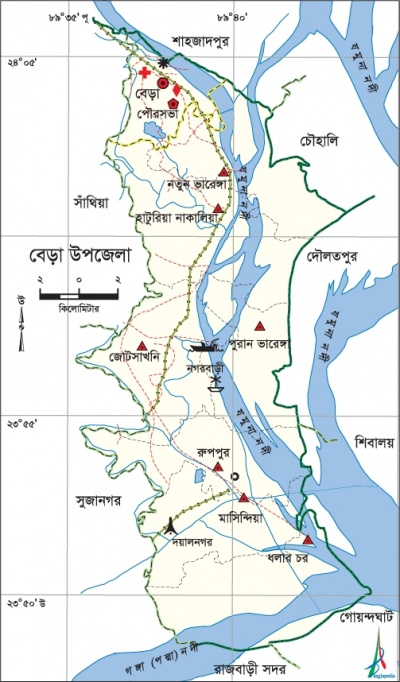 ক্রমিক নংশ্রেণী ভিত্তিক সমবায় সমিতির নামসংখ্যা০১দুগ্ধ উৎপাদনকারী সমবায় সমিতি০৩০২মৎস্যজীবি সমবায় সমিতি০৭০৩বহুমুখী সমবায় সমিতি০৪০৪ইউনিয়ন বহুমুখী সমবায় সমিতি-০৫সঞ্চয় ও ঋণদান সমবায় সমিতি০৩০৬শ্রমিক ও শ্রমিক কল্যাণ সমবায় সমিতি০১০৭মহিলা সমবায় সমিতি০২০৮ব্যবসায়ী সমবায় সমিতি০৩০৯কৃষি উৎপাদনকারী সমবায় সমিতি০৮১০ভূমিহীন সমবায় সমিতি০১১১কো-অপারেটিভ ক্রেডিট ইউনিয়ন০১১২তাঁতী সমবায় সমিতি০৪১৩মুক্তিযোদ্ধা সমবায় সমিতি-১৪ভোগ্য পণ্য সমবায় সমিতি০৬১৫অন্যান্য সমবায় সমিতি০১১৬মালিক সমবায় সমিতি০২১৭চালক সমবায় সমিতি০১১৮কালবসমবায় সমিতি০১মোট সমবায় সমিতির সংখ্যা৪৯আয়তন২৪৮.৬০ বঃকিঃমিঃআয়তন২৪৮.৬০ বঃকিঃমিঃজনসংখ্যা২,৫৬,৭৯৩ জন(২০১০ এর শুমারী অনুযায়ী)  পুরুষ১,২৮,৩৯৭ জনমহিলা  ১,২৮,৩৯৬  জনদারিদ্রতার হার               ২২.৯%ঘনত্ব ১০৩৩ জন প্রতি বঃকিঃমিঃপৌরসভা  ০১ টি(প্রথম শ্রেণী)ইউনিয়ন০৯টিমৌজা ১৬১টিনির্বাচনী এলাকাদুটি (পাবনা-২ এর জন্য ৫টি ইউনিয়ন এবং বাকী ইউনিয়ন ও পৌরসভা পাবনা-১ আসনের সাথে সম্পৃক্ত)ভোটার সংখ্যা(ছবিসহ)   ১,৬৮,১৯২ জনপুরুষ৮৫,৪২৭ জনমহিলা৮২,৭৬জনসরকারী হাসপাতাল           ১টি (৫০  শয্যার)পোস্ট অফিস১৩টিনদনদীপদ্মা, যমুনা, ইছামতি, হুরাসাগরহাট-বাজার১৭ টিইউনিয়ন ভূমি অফিস         ৭টিব্যাংক১টিএনজিও৩০টিরেস্ট হাউজ                        ২টিডাকবাংলো             ১টিমন্দির৪৪টিমসজিদ ১৫৫টিপাবলিক লাইব্রেরী            ৪টিস্বাক্ষরতার হার                ৪১.২০%  কারিগরী কলেজ                ৫টিডিগ্রী কলেজ                    ৫টিকলেজ২টিমাধ্যমিক বিদ্যালয়         ২১টিমোট মাদ্রাসা                  ৮ টিকমিউনিটি প্রাথমিক বিদ্যালয়০৩টিপ্রাথমিক বিদ্যালয়            ১০৮ টিকিন্ডারগার্টেন২৫ টিমুক্তিযুদ্ধের স্মৃতিচিহৃবধ্যভূমি চরপাড়া এবং দয়ালনগর, নগরবাড়ী ঘাটমোট খাস জমির পরিমাণ ১২৩৫.৯৪ একরআদর্শ গ্রাম৩টিদয়ালনগর আদর্শ গ্রামকল্যাণপুর আদর্শ গ্রামনতুন মাছখালী আদর্শ গ্রামউপকারভোগীর সংখ্যা      ৫২৭ জনবন্দেবস্তযোগ্য খাসজমি     ২০৮.৯৪ একরবন্দোবস্তকৃত খাস জমি      ১০২৭.০০ একরজলমহাল                                     (২০ একরের নিচে) ৭টিঅট মিল                        ১০ টিতেল মিল                       ১০ টিস’মিল                          ৮২ টিরাইসমিল৬ টিবরফ কল ৫টিইটভাটা৭ টিপ্রধান উৎপাদিত ফসল ধান, পাট, সড়িষা সমকলাই আর চর এলাকায় বাদাম, তৈলবীজ।মোট রাস্তা                     ৩৩৪ কিমিচর ফসী জমি                  ১০০ হেক্টরত্রিফসলী জমি                  ৬১৬৯ হেক্টরদোফসলী জমি                ৬৭৭৯ হেক্টরএক ফসলী জমি               ৪৪৫৫ হেক্টরসেচ এলাকা                    ১৩৮৬৫ হেক্টরমোট চাষযোগ্য জমি        ১৭৫০৩ হেক্টরগ্রামীন সড়ক-বিঃ                ১০৭টিগ্রামীন সড়ক-এ               ১৪৭টিইউনিয়ন সড়ক               ১৩টিকাঁচা রাস্তা                     ২৪৮ কিমিউপজেলা সড়ক                ০৯টিপাকা রাস্তা                     ৮৬ কিমিজলমহাল             (২০ একরের উর্দ্ধে) ৫টিমোট কৃষক                    ৩৬,৫০০মোট শস্য উৎপাদন এলাকা৩৬,৯২০ কিমিমোট শস্য এলাকা            ১৭,২৭০ হেক্টরতাঁত শিল্পআনুমানিক       ৫০০ টিপোল্ট্রি খামার                      ৭২টিরেজিস্টার্ড গাভীর খামার  ৭৮৭ টি